Bollington St. John’s Church of EnglandPrimary School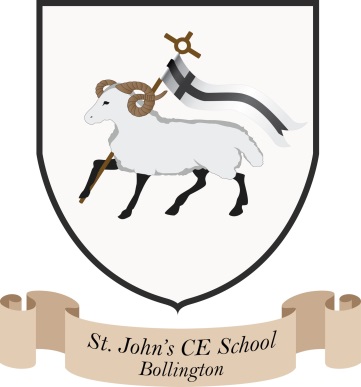 Where talent growsHead Teacher: Mrs M. WalkerHead of Teaching, Learning and Assessment: Mrs E. Watson “Whatever you do, work at it with all your heart, as working for the Lord” Colossians 3:23Behaviour PrinciplesThe Department for Education requires governing bodies of maintained schools to publish a statement of behaviour principles for their school. The Governing Body therefore, has a duty to produce, and review, a written statement of general principles to guide the Headteacher in determining measures to promote good behaviour and discipline amongst pupils.The document ‘Behaviour and Discipline in Schools – Guidance for Governing Bodies’ (DFE- July 2013) has been used as a reference in producing this Statement of Behaviour Principles.Our School is an inclusive school. We are committed to promoting respect, fairness and social inclusion and these are the principles underlying the behaviour policy. We are committed to improving outcomes for our children and staff and to promoting good relations across the whole school community.Right to feel safe at all times:All young people staff and other members of the school community have the right to feel safe at all times whilst in school. We expect all members of the school community to behave responsibly and to treat each other with respect. They should be aware that bullying or harassment of any description is unacceptable even if it occurs outside normal school hours.High standards of behaviour:The Governors strongly believe that high standards of behaviour lie at the heart of a successful school.Good teaching and learning promote good behaviour and good behaviour promotes effective learning.Children have the right to learn and to achieve their potential in all aspects of their lives and staff has the right to teach.Governors also believe that the expectation of high standards of behaviour which are required during the school day can have a positive effect on the life of young people outside school in encouraging them to become successful citizens.Inclusivity and Equality:We are an inclusive school, we believe in equality and in valuing the individual. We believe all members of the school community should be free from discrimination, harassment and bullying and will not tolerate them in any form. Measures to counteract bullying and discrimination will be consistently applied and monitored for their effectiveness.The school’s legal duties in order to comply with the Equality Act 2010 will be further reinforced through policies such as Behaviour and Discipline and Anti-Bullying. We seek to safeguard vulnerable pupils. We recognise some pupils may need additional support to meet behaviour expectations.School Rules:We believe in consistent systems, in taking responsibility for our actions - in choice and consequence.We expect that all staff will support rules and ensure consistent application and expectations across the school day.Rewards:We believe positive behaviours should be rewarded to encourage good behaviour in the classroom and elsewhere in the school.The Governors expect that any rewards system is explained to others who have responsibility for young people such as extended school provision and, where applicable, home to school transport so that there is a consistent message to pupils that good behaviour reaps positive outcomes.The rewards system must be regularly monitored for consistency, fair application and effectiveness.Sanctions:Sanctions for unacceptable/poor behaviour should be known and understood by all staff, other adults with authority for behaviour, pupils and parents/carers including extended provision.It is important that sanctions are monitored for their proper use, consistency and effective impact.Behaviour and Discipline Policy and Anti-Bullying Policy:Our Behaviour and Discipline Policy and Anti-Bullying Policy are available on the school website at www.bollingtonstjohns.co.ukDate: November 2023